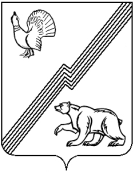 АДМИНИСТРАЦИЯ ГОРОДА ЮГОРСКАХанты-Мансийского автономного округа – Югры ПОСТАНОВЛЕНИЕот  16 мая 2018 года 										          № 1361О внесении изменений в постановление администрации города Югорска от 24.02.2016 № 421 «Об утверждении Порядка предоставления субсидии частным организациям, осуществляющим образовательную деятельность по реализации основных общеобразовательных программ на территории города Югорска»В соответствии с Бюджетным кодексом Российской Федерации, Федеральным законом от 24.07.1998 № 124-ФЗ «Об основных гарантиях прав ребенка в Российской Федерации», Федеральным законом от 06.10.2003 № 131-ФЗ «Об общих принципах организации местного самоуправления в Российской Федерации»:1. Внести в постановление администрации города Югорска от 24.02.2016 № 421                     «Об утверждении Порядка предоставления субсидии частным организациям, осуществляющим образовательную деятельность по реализации основных общеобразовательных программ                   на территории города Югорска (с изменениями от 26.05.2017 № 1198) следующие изменения:1.1. В абзацах втором, третьем пункта 3 после слов «включая расходы на оплату труда,» дополнить словами «дополнительное профессиональное образование педагогических работников,».1.2. В пункте 6 слово «администрации» исключить.1.3. В приложении 1:1.3.1. В разделе 1:1.3.1.1. Пункт 1.2 изложить в следующей редакции:«1.2. Основные понятия, используемые в настоящем Порядке:получатель субсидии – частные организации, осуществляющие на территории города Югорска образовательную деятельность по реализации образовательных программ дошкольного образования или образовательную деятельность по имеющим аккредитацию основным общеобразовательным программам; организацию отдыха детей в каникулярное время (далее также частная образовательная организация, заявитель);субсидия - бюджетные ассигнования, предоставляемые из местного бюджета, полученные в качестве субвенций из бюджета Ханты-Мансийского автономного округа - Югры в пределах средств, предусмотренных на соответствующий финансовый год для предоставления получателю субсидии на безвозмездной и безвозвратной основе в целях финансового обеспечения (возмещения) затрат при реализации образовательных программ дошкольного, начального общего, основного общего, среднего общего образования;                            на организацию отдыха детей в каникулярное время;организация отдыха детей в каникулярное время - совокупность мероприятий, направленных на развитие творческого потенциала детей в возрасте от 6 до 17 лет (включительно), охрану и укрепление их здоровья, профилактику заболеваний, занятие                   их физической культурой, спортом и туризмом, формирование навыков здорового образа жизни, соблюдение ими режима питания и жизнедеятельности в благоприятной окружающей среде при выполнении санитарно-гигиенических и санитарно-эпидемиологических требований и требований обеспечения безопасности жизни и здоровья детей;лагерь с дневным пребыванием детей – организованные на базе организаций, осуществляющих образовательную деятельность лагеря с дневным пребыванием детей, осуществляющие организацию отдыха детей в каникулярное время.».1.3.1.2. В пункте 1.3:1.3.1.2.1. В абзацах втором, третьем после слов «включая расходы на оплату труда,» дополнить словами «дополнительное профессиональное образование педагогических работников,».1.3.1.2.2. Дополнить абзацем четвертым следующего содержания:«- финансовое обеспечение (возмещение) затрат на организацию отдыха детей                         в каникулярное время, в части страхования детей в период их пребывания в лагере с дневным пребыванием детей; приобретения расходных материалов; проведения мероприятий; проведения санитарно-эпидемиологического обследования по установлению соответствия лагеря с дневным пребыванием детей санитарно-эпидемиологическим правилам и нормативам; организации мероприятий по обеспечению безопасности их жизни и здоровья, в части оплаты стоимости питания детей школьного возраста.».1.3.1.3. Пункт 1.6 исключить.1.3.1.4. Пункт 1.7 дополнить абзацем пятым следующего содержания:«- организация отдыха детей в каникулярное время в лагерях с дневным пребыванием детей. Указанная категория учитывается при организации лагеря с дневным пребыванием детей.».1.3.1.5. Пункт 1.8 дополнить подпунктом 1.8.3 следующего содержания:«1.8.3. Получатель субсидии – частные образовательные организации.Субсидия предоставляется в соответствии с категориями отбора, указанными в пункте 1.7 настоящего раздела при:- осуществлении образовательной деятельности по реализации общего образования            в соответствии с лицензией на право осуществления образовательной деятельности                             по указанным образовательным программам;- наличии у Заявителя на праве собственности или ином законном основании зданий, строений, сооружений, помещений и территорий (включая объекты для проведения занятий лагеря с дневным пребыванием, объекты физической культуры и спорта), необходимых для организации отдыха детей, в соответствии с законодательством Российской Федерации;- наличии условий для организации питания детей в лагерях с дневным пребыванием детей в соответствии с требованиями Санитарно-эпидемиологических правил и нормативов СанПиН 2.4.4.2599-10 «Гигиенические требования к устройству, содержанию и организации режима в оздоровительных учреждениях с дневным пребыванием детей в период каникул», утвержденных постановлением Главного государственного санитарного врача Российской Федерации от 19.04.2010 № 25) (далее - СанПиН 2.4.4.2599-10);- наличии материально-технического обеспечения для осуществления деятельности лагеря с дневным пребыванием, оборудование помещений в соответствии с требованиями СанПиН 2.4.4.2599-10;- наличии условий для охраны здоровья детей, находящихся в лагере с дневным пребыванием в соответствии со статьей 12 Федерального закона от 24.07.1998 № 124-ФЗ                 «Об основных гарантиях прав ребенка в Российской Федерации» (далее – Закон об основных гарантиях прав ребенка), СанПиН 2.4.4.2599-10;- привлечении им на законном основании работников, обеспечивающих отдых детей.К работе в оздоровительном лагере допускаются лица, не имеющие установленных законодательством Российской Федерации ограничений на занятие соответствующей трудовой деятельностью, а также прошедшие в соответствии с Порядком проведения обязательных предварительных и периодических медицинских осмотров (обследований) работников, занятых на тяжелых работах и на работах с вредными и (или) опасными условиями труда, утвержденным приказом Министерства здравоохранения и социального развития Российской Федерации от 12.04.2011 № 302н «Об утверждении перечней вредных и (или) опасных производственных факторов и работ, при выполнении которых проводятся обязательные предварительные и периодические медицинские осмотры (обследования), и Порядка проведения обязательных предварительных и периодических медицинских осмотров (обследований) работников, занятых на тяжелых работах и на работах с вредными и (или) опасными условиями труда» предварительные медицинские осмотры и периодические медицинские осмотры (обследования);- соблюдении Заявителем установленных законодательством Российской Федерации требований организации отдыха детей в лагерях с дневным пребыванием;- продолжительности смены в лагерях с дневным пребыванием детей в период летних каникул не менее 21 календарного дня; осенью, зимой и весной не менее 5 рабочих дней.».1.3.2. В разделе 2:1.3.2.1. В пункте 2.1:1.3.2.1.1. В подпункте 2 абзац девятый исключить.1.3.2.1.2. Дополнить подпунктом 3 следующего содержания:«3) при  организации отдыха детей в каникулярное время:- заявление на предоставление субсидии (далее - заявление), предоставляемое                             в свободной форме.В заявлении указываются: наименование получателя субсидии; период, в котором будет организован лагерь с дневным пребыванием детей; продолжительность и режим работы лагеря; питание 2-х разовое либо 3-х разовое; общее количество детей, которым будет предоставлена путевка в лагерь;- договор, заключенный между страховой компанией и Заявителем на страхование детей в период нахождения в лагере с дневным пребыванием детей;- расчет затрат на организацию отдыха детей в каникулярное время.Расчет затрат на страхование детей, приобретение расходных материалов, проведение мероприятий, проведение санитарно-эпидемиологического обследования по установлению соответствия лагеря с дневным пребыванием детей санитарно-эпидемиологическим правилам              и нормативам, осуществляется образовательной организацией исходя из экономически обоснованного расчета и исходя из количества детей, планируемых к охвату, мероприятия                по организации питания.Расчет затрат на приобретение расходных материалов, проведение мероприятий рассчитывается исходя из потребности в приобретении расходных материалов на период организации отдыха детей, а также исходя из количества планируемых к проведению мероприятий в период отдыха детей и тематики их проведения;- наличие в штате Заявителя или привлечение им на ином законном основании педагогических и иных работников, имеющих профессиональное образование, обладающих соответствующей квалификацией, имеющих стаж работы, необходимый для осуществления деятельности в лагере с дневным пребыванием детей, а также справка о кадровом обеспечении и укомплектованности штатов, подписанная руководителем Заявителя;- договор на проведение санитарно-эпидемиологического обследования                                     по установлению соответствия лагеря с дневным пребыванием детей санитарно-эпидемиологическим правилам и нормативам;- копии документов, подтверждающих наличие у Заявителя на праве собственности или ином законном основании зданий, строений, сооружений, помещений и территорий (включая, объекты для проведения занятий лагеря с дневным пребыванием, объекты физической культуры и спорта), необходимых для организации отдыха детей, в соответствии                                  с законодательством Российской Федерации,), а также справка о материально-техническом обеспечении, подписанная руководителем Заявителя;- справка о наличии условий для охраны здоровья детей, находящихся в лагере                       с дневным пребыванием, подписанная руководителем Заявителя;- план мероприятий, проводимых лагерем с дневным пребыванием детей;- утвержденный комплекс мер, направленный на обеспечение антитеррористической безопасности мест отдыха детей в период организации отдыха детей в каникулярное время;- программа летнего отдыха, реализуемая лагерем с дневным пребыванием детей.».1.3.2.2. Пункт 2.3 дополнить абзацем вторым следующего содержания:«Для получения субсидии на организацию отдыха детей частными образовательными организациями предоставляются документы, указанные в подпункте 3 пункта 2.1 настоящего раздела.».1.3.2.3. В пункте 2.4:1.3.2.3.1. В абзаце первом слова «в очередном финансовом году» заменить словами                «в текущем финансовом году».1.3.2.3.2. После абзаца второго дополнить абзацем следующего содержания:«Заявление на предоставление субсидии на осуществление организации отдыха детей                в текущем финансовом году подаются не позднее, чем за семь дней до начала работы лагеря                  с дневным пребыванием детей.».1.3.2.4. В пункте 2.7:1.3.2.4.1. В абзаце первом после слов «проект соглашения» дополнить словами                        « / дополнительного соглашения».1.3.2.4.2. После абзаца второго дополнить абзацем следующего содержания:«В течение 5 (пяти) рабочих дней после принятия главным распорядителем решения                о предоставлении субсидии заявителю начальник Управления образования издает приказ                     о предоставлении субсидии, в котором указывается получатель субсидии, размер субсидии                и период, на который предоставляется субсидия.».1.3.3. В разделе 3:1.3.3.1. Пункт 3.1.3 изложить в следующей редакции:«3.1.3. Получатель субсидии предоставляет иные отчеты, в том числе за произведенные расходы: на оплату труда работникам получателя субсидии; на дополнительное профессиональное образование педагогических работников; на приобретение учебников                      и учебных пособий, средств обучения, игр, игрушек; на услуги связи в части предоставления доступа к информационно-телекоммуникационной сети «Интернет; на организацию отдыха детей в каникулярное время.».1.3.3.2. В пункте 3.2.1 после абзаца первого дополнить абзацами следующего содержания:«Согласие получателя субсидии на осуществление проверки предусматривается соглашением.В случае заключения соглашений (договоров) в целях исполнения обязательств                       по соглашению о предоставлении субсидии, в указанных соглашениях (договорах) предусматривается норма о согласии лиц, являющихся поставщиками (подрядчиками, исполнителями) по соглашениям (договорам), заключенным в целях исполнения обязательств по соглашению о предоставлении субсидии, на осуществление главным распорядителем                      и органами муниципального финансового контроля проверок соблюдения условий, целей                   и настоящего Порядка.».2. Опубликовать постановление в официальном печатном издании города Югорска                  и разместить на официальном сайте органов местного самоуправления города Югорска.3. Настоящее постановление вступает в силу после его официального опубликования. Глава города Югорска                                                                                                    Р.З. Салахов